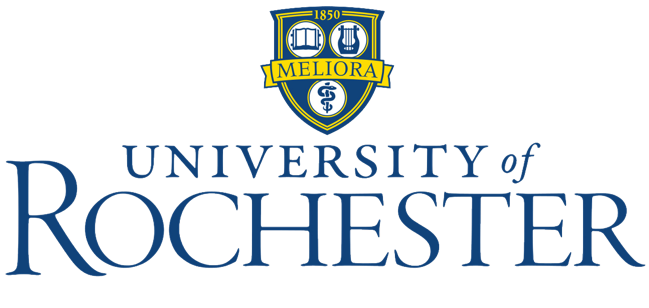 MA in LinguisticsProgram Planning WorksheetDepartment of LinguisticsThe curriculum for MA in Linguistics consists of courses in core areas in the field of contemporary linguistics, with a specialization in a subfield, for a total of 32 credit hours. The degree further requires a written Master’s Essay (Plan B) or an independent research project and thesis (Plan A) on a topic relevant to the student’s interest and in consultation with individual advisors. Students in Plan A are required to give an oral presentation of their thesis research to the department in the fourth semester of their second year. Plan B students are also required to give an oral presentation of their master’s essay. These presentations should be developed in consultation with the student’s advisor.All MA in Linguistics students must take three Core Courses. Then, they are free to complete course work in one of four Tracks and choose from Advanced Electives.Core Courses (12 credits)Choose three of the following:LING 410: Introduction to Language Sound SystemsLING 420: Introduction to Grammatical SystemsLING 425: Introduction to Semantic AnalysisLING 426: MorphologyTracks (12 credits)Phonetics & PhonologyLING 410: Introduction to Language Sound SystemsLING 426: MorphologyLING 427: Topics in Phonetics & PhonologyMorphologyLING 405: Historical LinguisticsLING 410: Introduction to Language Sound Systems OR LING 420: Introduction to Grammatical Systems OR LING 428: Lexical SemanticsLING 426: MorphologySyntaxLING 420: Introduction to Grammatical SystemsLING 460: Syntactic TheoryLING 461: Constraint Based Syntax OR LING 462: Experimental SyntaxSemantics/PragmaticsLING 425: Semantic AnalysisLING 465: Formal SemanticsLING 428: Lexical Semantics OR LING 466 Pragmatics OR LING 468 Computational SemanticsAdvanced Electives (8 credits)Offered yearly:LING 404: History of Linguistic ThoughtLING 427: Topics in Phonetics & PhonologyLING 450: Data Science for LinguisticsLING 465: Formal Semantics OR LING 466 PragmaticsLING 460: Syntactic Theory OR LING 461: Constraint Based SyntaxOffered in alternate years:LING 405: Historical LinguisticsLING 428: Lexical SemanticsLING 468: Computational SemanticsLING 501: Graduate ProseminarComputational courses for MA in Linguistics studentsWe also offer courses in computational linguistics for students in the MA in Linguistics and MA in LDD programs. These may be taken as an elective.LING 450: Data Science for LinguisticsLING 461: Constraint Based SyntaxLING 468: Computational SemanticsProgram planningComplete this planning worksheet with your program advisor, keeping the above requirements in mind.Student name: _______________________________________	URID: __________________________Advisor: ________________________	Entry term: _______________	Complete term: _____________Anticipated track: ______________________________________________________________________Complete the appropriate semester-by-semester schedule below depending on whether you will be a Plan A or Plan B master’s student. Your choices don’t need to be final; this is only to put together an initial program of study based on meeting the program’s requirements and exploring your linguistic interests.Also, these are sample schedules, so they may differ slightly depending on your specific situation. For example, you might have enough credits to avoid taking a placeholder course that’s in the outlines below.MA in Linguistics (Plan A: Thesis)Plan A master’s students conduct an independent research project and thesis on a topic relevant to the student’s interest and in consultation with individual advisors. Students in Plan A are required to give an oral presentation of their thesis research to the department in their final semester.Important notes:LING 897 can only be taken once. To take LING 897 in your fourth semester and avoid the fee for LING 899, you could register for either five credits of research instead of four, one credit of independent study or internship, or one credit of Supervised Teaching (only if you’re a TA that semester). For more information about LING 897/899, see the placeholder policies on our website.MA in Linguistics (Plan B: Essay)Plan B is the traditional track for master’s students, providing students with a solid background in contemporary linguistics. Students in Plan B complete 32 credit hours of coursework during the first three semesters and write and present a Master’s Essay during the final semester.Important notes:LING 897 can only be taken once. To take LING 897 in your fourth semester and avoid the fee for LING 899, you could either register for one credit of research, independent study, or internship, or you could register for one credit of Supervised Teaching (only if you’re a TA that semester). For more information about LING 897/899, see the placeholder policies on our website.Fall 1Spring 1Fall 2Spring 2LING 899: Master’s DissertationLING 495: Master’s Research in Linguistics (4 credits)LING 495: Master’s Research in Linguistics (4 credits)LING 897: Master’s DissertationFall 1Spring 1Fall 2Spring 2LING 899: Master’s DissertationLING 897: Master’s Dissertation